Global Partnership on Output Based Aid ProjectSub – Project Environmental Assessment Report – No 05Simplified and Conventional Extensions Stage-IPD/GPOBA/SCE/2013/08GPOBA ProjectNational Water Supply and Drainage BoardSri LankaNovember 20131.0 Project DescriptionThis sub project is organized under two categories, distinguishing “Connections to Conventional sewer extensions (1b)” from “Connections to simplified sewer extensions (1c1)”. Extensions with conventional sewer technology and connections for households located more than 20m from the main sewerage network are comes under “1b” and Extensions with simplified sewer  (Shallow sewer) and connections for households located more than 20m from the main sewerage network comes under “1c1”.Construction of Interceptor Manhole, connection to Y branch or manhole laying of new gravity sewer and connecting of grey and black water of household through catch pits to the interceptor shall be done under the both of above categories. Under this sub project targeted to increase the household access in Dehiwala/Mt.Lavinia, Kolonnawa ,Ja-Ela/ekala and Moratuwa/Ratmalana area by providing sewerage connections to poor community who are living more than 20m away from existing sewerage network. Beneficiaries are selecting by limiting the monthly income and area of the lands. Though the communication campaign activities such as awareness programs, meetings, leaflet distribution etc will be done to make the community aware about this project and increase the beneficiaries under this project.2.0 Required approvals and permitsApproval from relevant road authorities and for all extensionsRequests for approvals have been submitted to the following authorities,(Annexure 1- Approval Request Letters)Dehiwala Municipal Council  Moratuwa Municipal CouncilKolonnawa Urban Council.Ja-ela Prdeshiya SabaProvincial Road Development Authority-western provinceRoad Development Authority-(Colombo and Gampaha)3.0 Existing Environmental Condition in project area 3.1 GeologyThe general topography of the project implementing area consists of largely flat low lying terrain. Elevations vary only from 0m MSL to m 6 MSL.  The geology of the area mainly falls in to Highland series Lithotectonic group3.2 Stratigraphy and sub soil condition.  The geology of the area mainly falls in to Highland series Lithotectonic group, consisting of charnockitic (hyphesthene) gneiss, charnoliticbiotite gneiss and magmatic in parts. The geological features above relate to global types and in the local areas of the project where pipe lines, Interceptor manhole and catch pits are positioning, the local geological features types could be vary. The main global soil types of the area are regosols on recent beach sands in flat terrain in the coastal belt, Latosols and regosols on old red and yellow sands of flat terrain in the adjacent land strip to the coastal belt. Bog and half bog soils in and around water bodies such as bolgoda Lake system. 3.3 Rainfall characteristics and monthly average rainfallRainfall in the area is peaks in May to October. The general rainfall is monsoonal, conventional and digressional origin. The average annual rainfall for the project area is around 2000 – 3000 mm. Daily rainfall is measured at the principal meteorological station Ratmalana maintained by the Department of Meteorology. As the ground water   table is close to the ground level surface runoff is high. Monthly Runoff for Moratuwa/ Ratmalana area is as follows. 3.4 Wind Speed and DirectionAverage wind speed is in the range of 7-10km/hr according to the data recorded at the Colombo meteorological station. 3.5 TemperatureAverage annual temperature is in the area is in the range of 25-27.5 0C3.6 Relative HumidityRelative humidity data are available for Ratmalana meteorological station, which is in the project area. Relative humidity is from 66% to 75% during the daytime, and it varies from 84% to 90% during the nighttime.3.7 HydrologySurface drain patternThe surface drain pattern of the Ratmalana/Moratuwa, Dehiwala/Mt. Lavinia areas is largely determined by Bolgoda Lake, Lunawa Lagoon and sea. The drainage in Dehiwala, Ratmalana North and Mt. Lavinia area is directed to sea through various road side drains. Ratmalana south and Moratuwa area western side of the Galle road surface water drains to Lunawa lagoon and eastern side of the Galle road area surface water mainly drains to Bolgoda lake. Surface water of the Kolonnawa area mainly drains to Kelani Ganga and Dematagoda ela through the road side drains. Surface water availability & usesSurface water is available in the project area in large water bodies such as bolgoda Lake, Lunawa Lagoon, Kelani Ganga, Dematagoda ela etc. Water in lunawa lagoon is highly polluted and water in weras  ganga also subjected to degrade. The Quality of Water available in the Dematagoda ela also highly polluted by industrial and domestic waste. There is no surface water source close to the site, which stores portable water. Height of Ground water tableWater table is high in project area as it is close to the sea and low lying area. Ground water is contaminated by domestic and industrial wastewater as the industrial and domestic waste water is discharging to the existing water bodies and infiltration to the ground from the overflow of septic tanks.Groundwater Uses The quality of Groundwater is degraded in the area because of the domestic and industrial wastewater contaminated with the groundwater. Further to that groundwater is salty I the coastal belt.  Hence there is hardly any use of groundwater in the project area.Marine OutfallsThe shoreline within the proposed project area is a bare sandy beach with beach vegetation. Human settlements and carpentry shops can be seen along the beach and domestic sewerage and other waste have ruined the scenic value of the beach. Visual pollutants are scattered in the beach and in the surface water of the near shore area.3.8 Water qualityNWSDB have established a water quality monitoring programme with sampling points have been identified in Moratuwa, Kolonnawa, Dehiwala and Jela Area to Monitor water quality of existing water bodies. Possible Environmental ImpactsDust can be generated during the construction period.Disturbance to the road trafficEMMP including preventing, Monitoring, Mitigation measures and identification of responsible parties Modes of Public Consultation and DisclosurePublic consultation and awareness programmes were conducted with the participation of GN and society leaders.  Further to that distribution of leaflets among the beneficiaries by educating them about the project. Annex - 1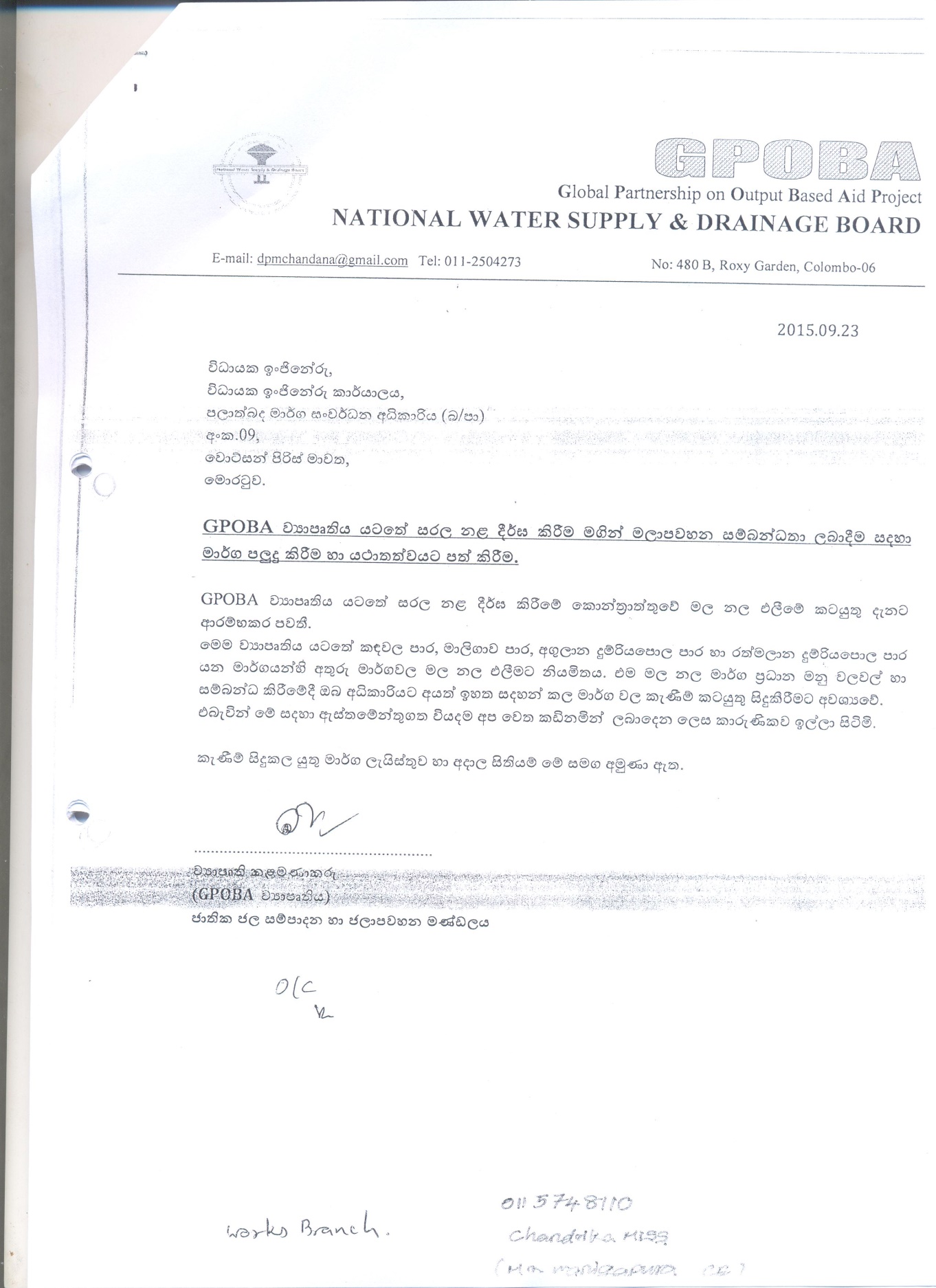 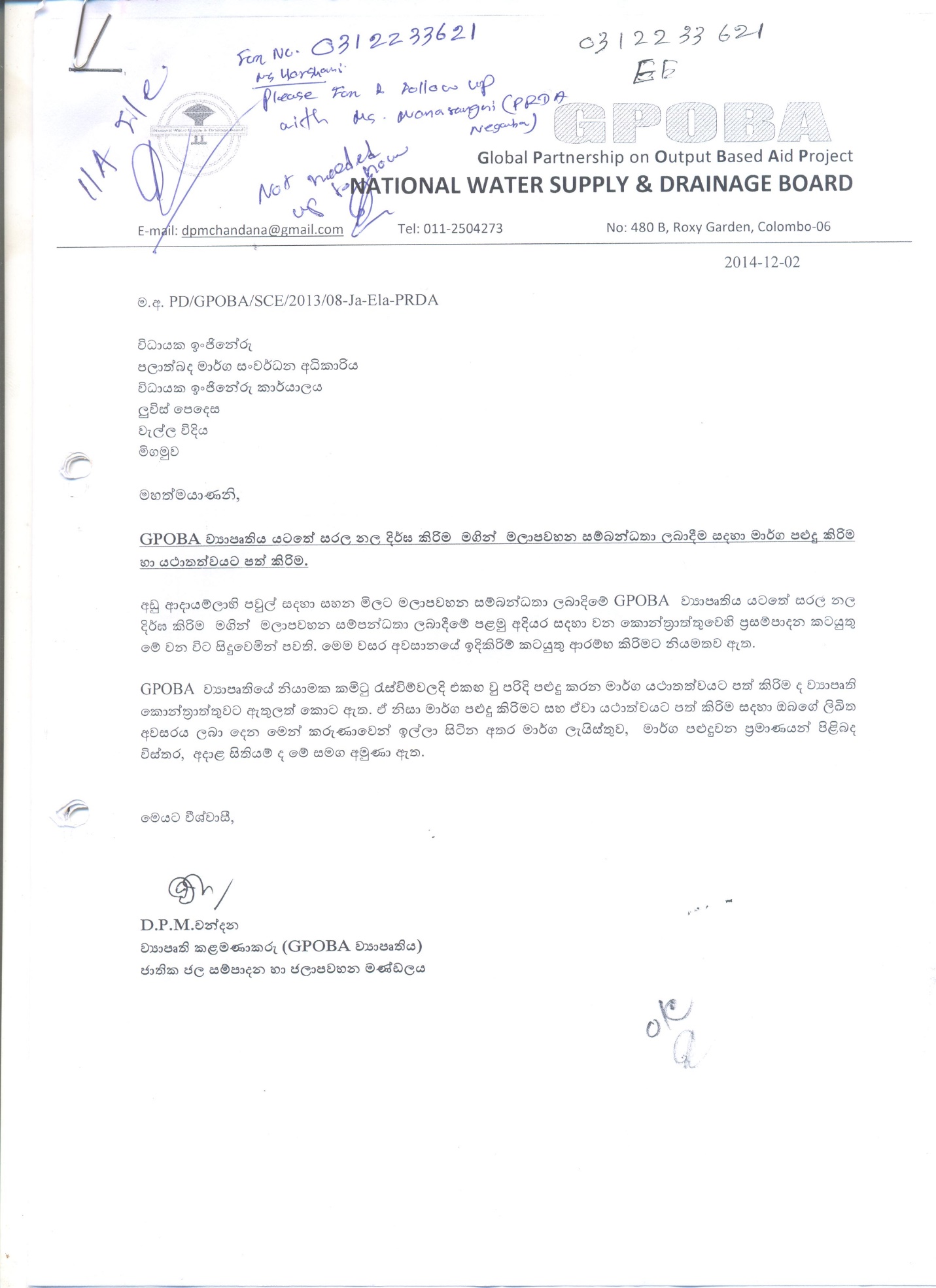 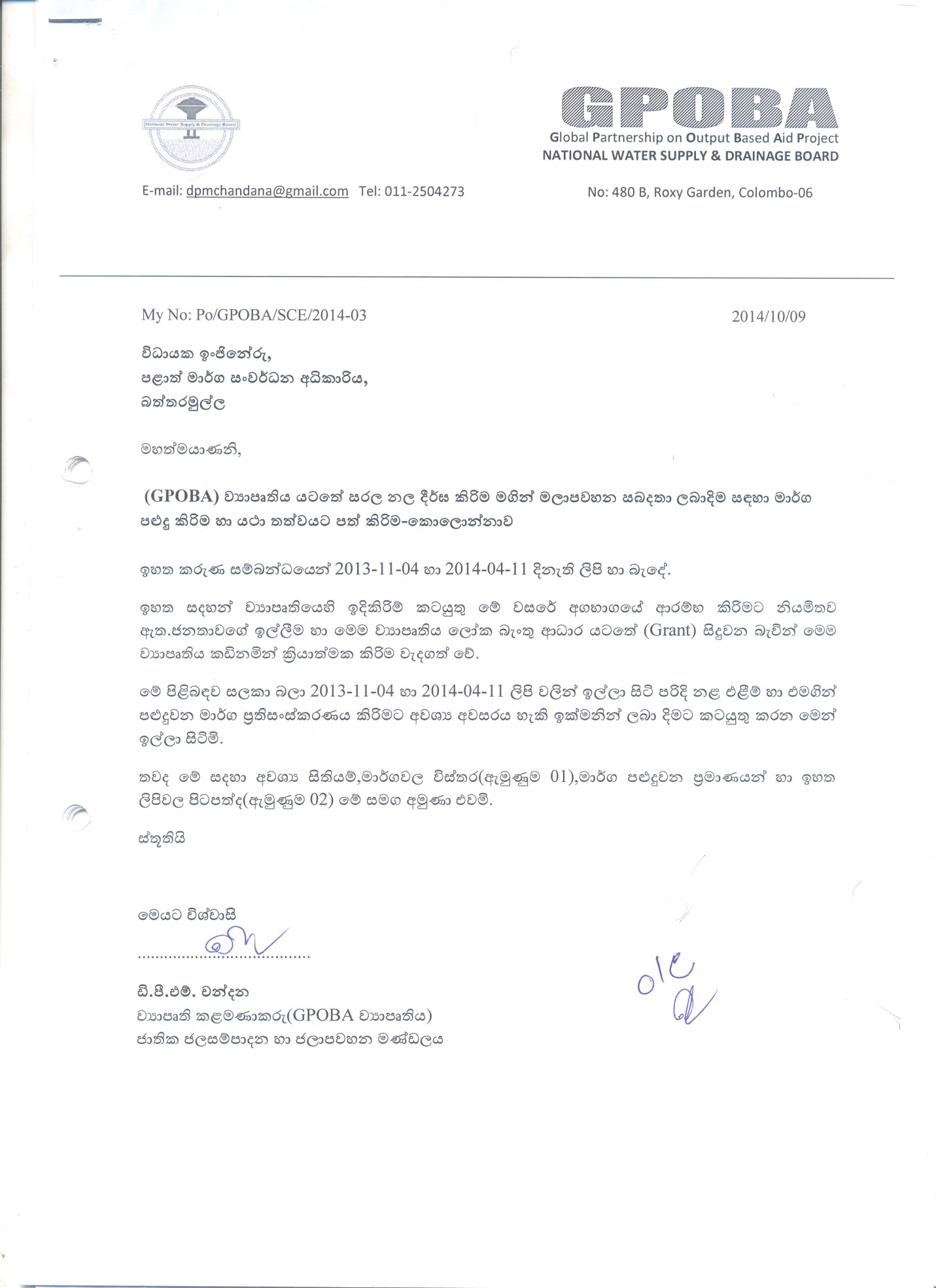 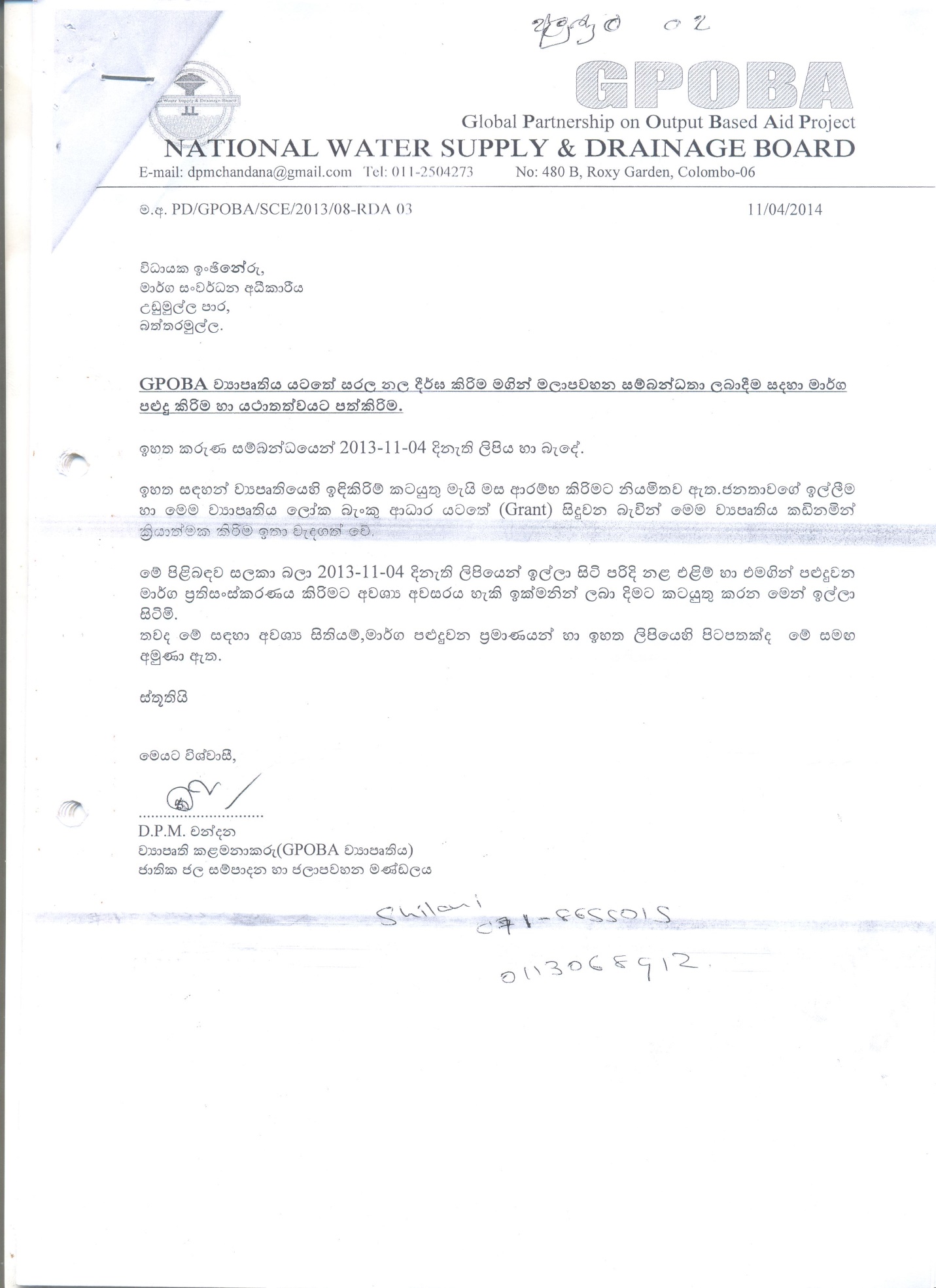 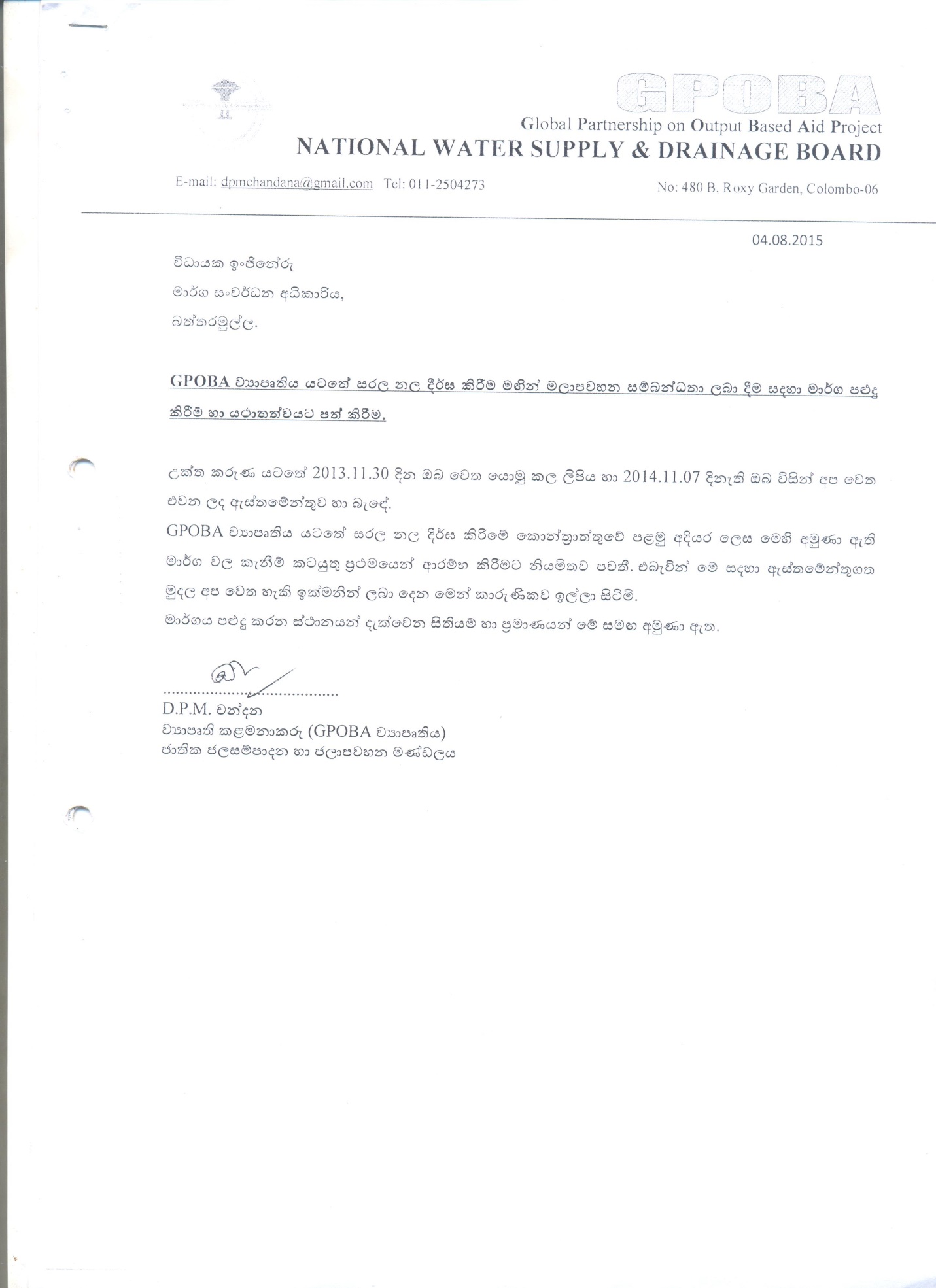 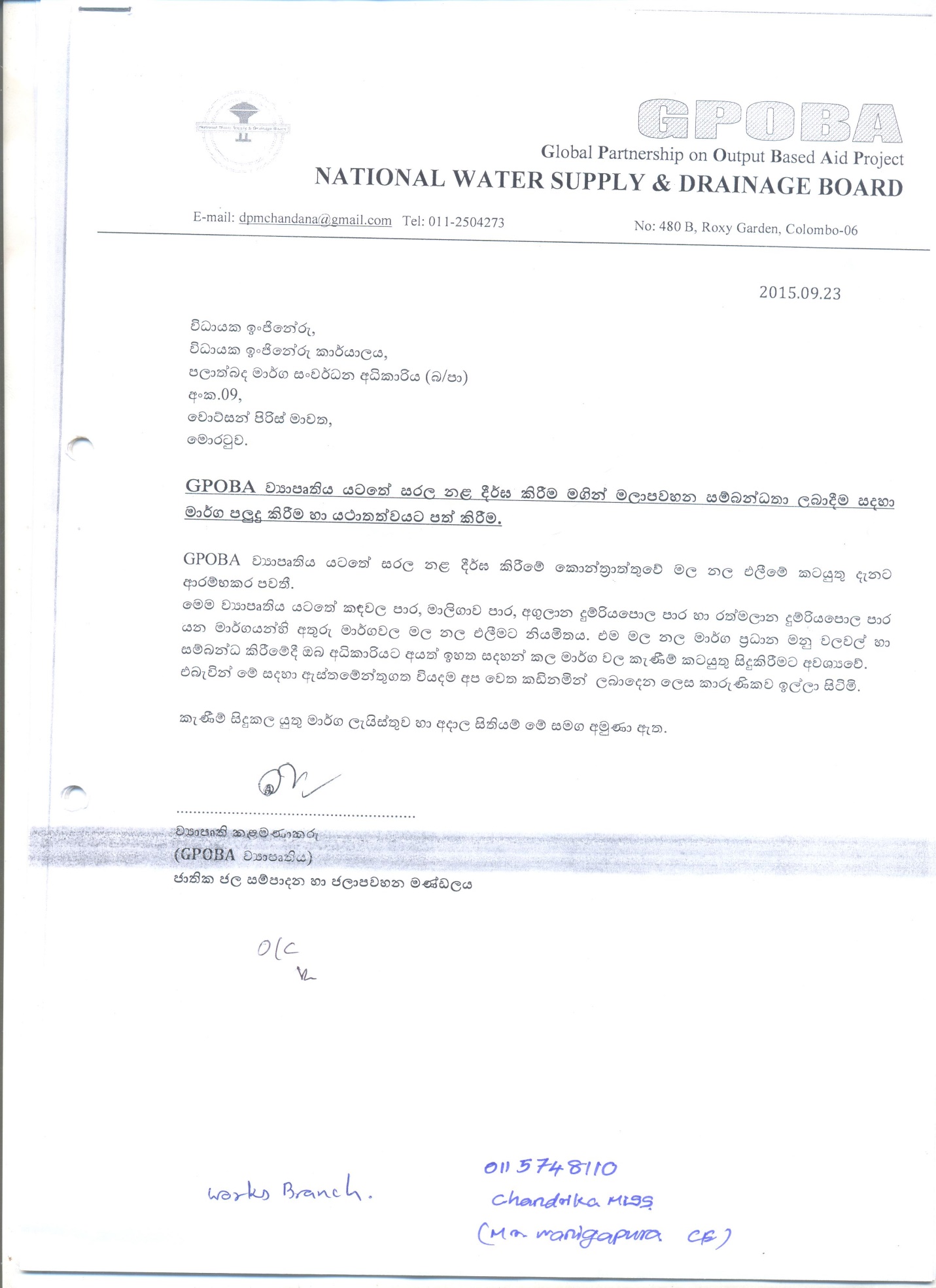 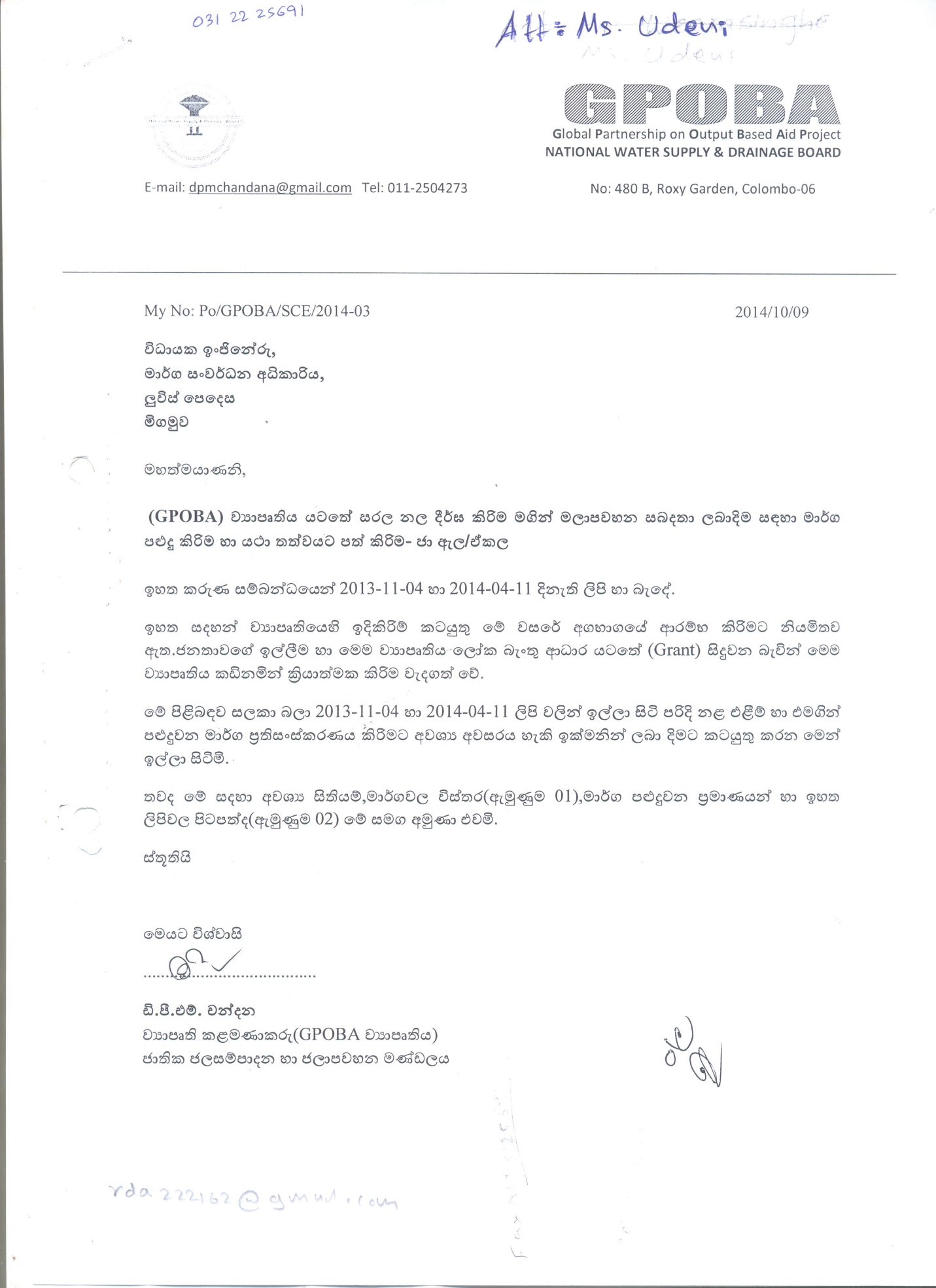 AreaNumber of connections expected(1b)Number of connections expected(1c1)Maximum Monthly income Limit(Rs.)Maximum Area of the Land (Perches)Dehiwala/ Mt. Lavinia14246930,000.0020Kolonnawa12526220,000.0010Moratuwa/Ratmalana40178                                                                                                                                                                                                                                                                                                                                                              30,000.0020Ja- Ela /Ekala59-20,000.0010Total 366909MonthJanFebMarchAprilMayJuneJulyAugSepOctNovDecRunoff (mm)4954991732521399398178260220124Month	Wind Speed (km/hr)Dominant DirectionJanuary9North EastApril7South WestJuly10South WestOctober8South WestKey ImpactsMitigation MeasuresMonitoring actionsResponsible parties1Dust generation during the construction period Dust control measures such as spaying water in the dry seasons during construction periodMonitoring during site inspection and feedback from the community around the areaNWSDB and Contractor2Disturbance to road traffic Traffic control during construction and sign boardsMonitoring during site inspectionNWSDB and Contractor